CURRICULUM & INSTRUCTION COUNCIL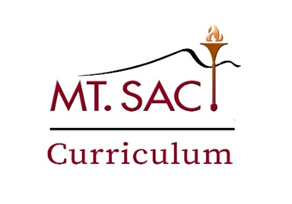 June 05, 2018 AgendaBuilding 4-24403:30 P.M. – 5:00 P.M. Kristina Allende, Co-Chair Madelyn Arballo, School of Cont. Education George Bradshaw, Admission & Records Jamaika Fowler, Articulation Officer Scott Guth, Faculty Cristina Hernandez, Faculty Irene Malmgren/Michel Sampat Co-Chair Joumana McGowan, Associate VP   Instruction Dana Miho, Faculty Martin Ramey, Academic Senate President  Dianne Rowley, Faculty Sandra Weatherilt, D.L. Coordinator Emily Woolery, Outcomes CoordinatorMeeting AgendaOutcomesApproval of MinutesMay 22, 2018See attachedPublic CommentsInformationContent Review Final Report Spring 2018Content Review Meeting Notes – Gap CalculationSee attachedSee attachedAcceptance of MinutesDistance Learning Committee MinutesEducational Design Committee MinutesJune 05, 2018Equivalency Committee MinutesOutcomes Committee MinutesTransfer and General Education Subcommittee MinutesContent Review Committee MinutesMay 16, 2018noneSee attachedNone None NoneSee attachedNew CoursesNew courses as approved on EDC minutes for June 05, 2018.New or Substantive Program Changes New Stand-alone CoursesCourse DisciplinesCourse Unit Change Report Items for ActionC&I GoalsC&I Purpose and FunctionContent Review Committee Purpose and FunctionSee attachedSee attachedSee attachedItems for DiscussionXILOn Hold ItemsDisciplines. - M. ArballoCivil Engineering Technology Cert., Mechanical Engineering Technology Cert., and Software Engineering Cert.CISS 31 Computer Systems Forensics Included in the Computer Network Administration and Security Management Certificate as required elective.FASH 16 Corset Construction (Stand-alone)Madelyn is researching.Kristina is currently working with M. Mason on repackaging Civil Engineering Technology Cert., Mechanical Engineering Technology Cert., and Software Engineering Cert., as suggested by this council.On hold. Course is approved pending program review and approval by EDC.On Hold. This council recommendation is to place FASH 16 in a program.2017-18 Meetings3:30-5:002nd & 4th TuesdaysFall 2017September 12 & 26October 10, 24November 14 & 28December 12, Spring 2018March 13 & 27April 10 & 24May 8 & 22June 12